天牛诱捕器安装使用说明书诱捕器构造：顶盖*1，挡板*2，漏斗*1，收集桶*1，挂钩*1，铁丝*1，螺丝钉*8，十字螺丝刀*1安装说明：将两片挡板交叉组成十字型后，将内侧卡扣扣紧，用4颗螺丝钉分别固定顶盖与挡板上端4个角，再用4颗螺丝钉固定挡板下端4个角与漏斗的连接孔，用螺丝刀旋转拧紧，防止野外大风刮散。将白色集虫桶与底部漏斗处旋转卡扣固定。随旋随取，方便摘取记录并收集虫体数量。将S型挂钩钩在矩形孔上端的圆孔处，取出诱芯袋，将诱芯挂于钩子上。及时更换诱芯，保证诱捕效果。将铁丝穿过顶盖的2个悬挂钩，固定在树干枝干处，高度不低于1.5m。避免风口。专业人员记录数据，及时清理虫体。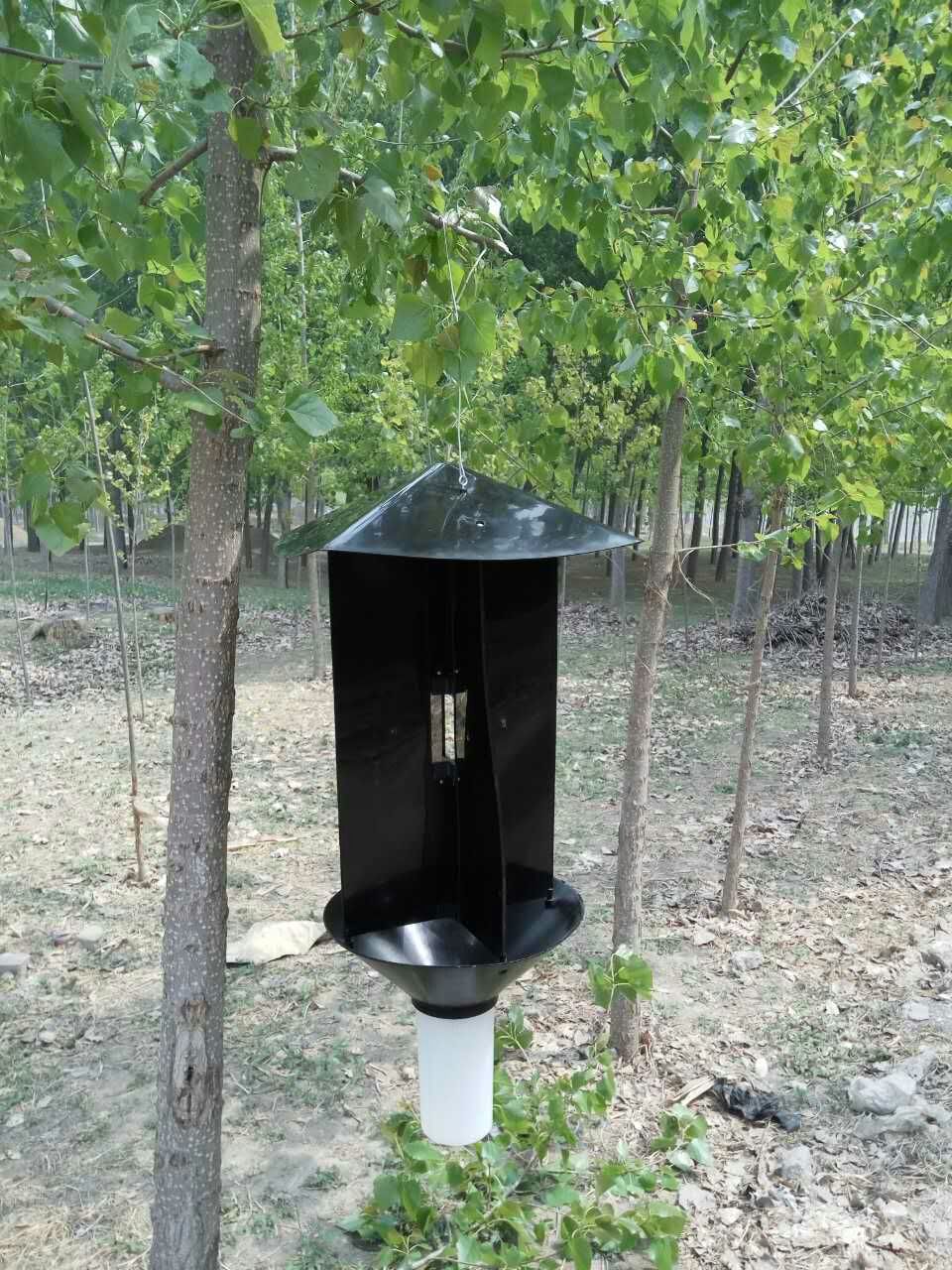 